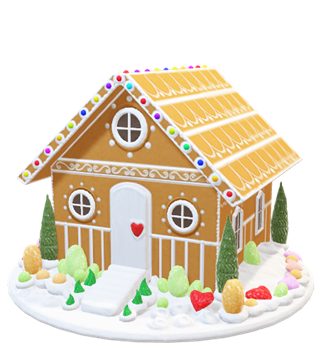 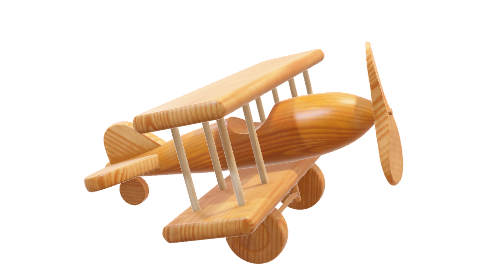 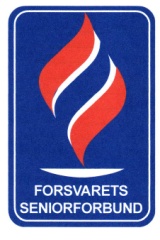 JULEBREV   2020. Hei !  Seniorer av FSF avd. Kjeller så er det jul igjen .Og den vil bli litt  andeledes i forhold til det vi er vant med ifm vaner og tradisjoner. Det vi opplever om dagen kan være ganske slitsomt for enkelte av oss, men vi har stått for utfordringer gjenom et langt liv så dette skal vi også klare, vi er et gjenombarket folkefær.                                                                         Vi er i en underlig tid som vi vet når dette startet, men ikke vet når det tar slutt.                                 Vi har desverre  måtte ligge noe lavt i forbindelse  med våre aktiviteter, det har seg slik at Forsvaret har stengt ned alle sine fasiliteter og da faller det seg helt naturlig at det går også utover vår aktivitetsplan, dette har vi full forsåelse for. Og vi tror også dere medlemmer ser dette i disse dager, vi regner med og komme for fullt så fort vi får et godt og troverdig signal, vi har en god dialog med Base – Kjeller. Alle våre tillitsvalgte står i høy beredskap og ønsker å komme i gang. Vi vil være et samlingspunkt, et forum for dine interesser.  Det er nok noen som vurderer sitt medlemskap når aktivitetsnivå er så lavt som nå, vi vil da gjerne fremheve at et medlemskap i FSF gir flere fordeler, den viktigste etter vår mening er det å ivareta medlemmenes intetresser opp mot myndighetene som feks. drøftningsretten med regjeringen.  Nå går det mot jul og nytt år, og vi må gjøre så godt vi kan for og komme oss igjenom denne vanskelige perioden, og husk  «Den som har begge beina på jorda, står stille» det gjør ikke vi. Vi bestreber oss til å ta de rette beslutninger og å følge de pålagte retningslinjer og det vil gå oss vel. Vår vertsavdeling er en god samarbeidspartner som vi er meget godt fornøyd med og  vi takker for det året vi har lagt bak oss.  Og en stor takk til våre medlemmerog tillitsvalgte som har vist en stor generøsitet i en vanskelig tid.   FSF Kjeller ønsker Gledlig Jul og gode ønsker for kommende årPå vegne av styret. Med vennlig hilsen                                                                                                                  Arne Kr. Karlsen,  Leder  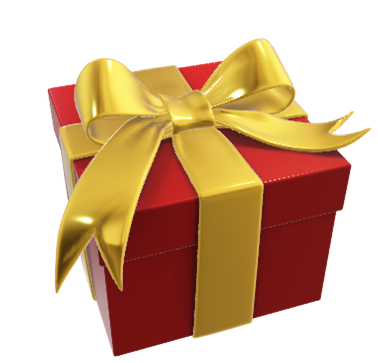 Glede           - av barn,familie og venner.                                                                                        Omtanke     - i sorg og smerte                                                                                                         Drømmen    - om fremtid og visjonerJubler            - over mål og fremgang                                                                                                    Utfordring    - i nye muliggheter                                                                                                               Løfter            - i felleskap og bønn 